Martes 1 de Marzo de 2011 La Voz de Asturias  |  Culturas Principio del formularioLa mirada de una niña a la guerra vence en Feten 2011‘El refugio’ de La Rous logra los premios al Mejor Espectáculo y Mejor Actriz 26/02/2011 00:00 / J. Cuevas Gijón La dureza de la guerra a través de la mirada de una niña. Es la idea de El refugio , la obra que la compañía andaluza La Rous estrenó esta semana en la Feria Europea de Teatro para Niñas y Niños (Feten 2011) obtuvo ayer el premio al Mejor espectáculo de esta edición. El jurado valoró la dificultad de llevar un tema duro al público infantil y La Rous, que ya había logrado el galardón al Mejor espectáculo hace dos años por La casa del abuelo , volvió a repetir triunfo.La actriz y directora de El refugio , Rosa Díaz, logró además el premio a la Mejor interpretación femenina. Su personaje, sobre el que se apoya toda la función, es el de una niña que se queda atrapada durante un bombardeo. Se trata de una historia, explicó, que “resulta más difícil contar a los adultos”. “Llevábamos años dando vueltas a los campos de refugiados y reuniendo recortes en situaciones de conflicto”, indicó. Este año, la responsable de la compañía decidió seguir adelante con ese antiguo proyecto. La intérprete, que además también escribió el texto, ha vivido de cerca la historia de Feten. Díaz explicó ayer que, hasta este vigésimo aniversario, ha asistido a todas las ediciones, aunque no siempre con obras para mostrar. Por eso no resulta extraño que eligiera Feten para el estreno absoluto de El refugio . Fue el pasado jueves y la reacción del público asturiano fue distinta dependiendo de su edad. “Los niños de cinco o seis años están todo el espectáculo riéndose, y había otros de ocho o nueve que después hicieron un análisis bastante maduro. Fue alucinante”, manifestó. Díaz, que en 2011 cumple 30 años haciendo teatro para niños, dedicó el premio a aquellos que pasan por algo tan duro como una guerra, y al compositor del espectáculo, Mariano Lozano, con quien lleva trabajando 28 años. Memoria histórica para niños No fue la única temática relacionada con los conflictos bélicos que se llevó el reconocimiento del jurado.La maleta de Agustí , obra de Farrés Brothers i Cía que logró el premio a la Mejor escenografía, está inspirada en el fotógrafo Agustí Centelles, que retrató el horror de la guerra. Los representantes de la compañía desearon al recoger el galardón que en el futuro surjan otras obras de teatro en relación a la memoria histórica.Tras la entrega de premios se celebró la clausura del certamen, para la que este año se confió el la versión de Pinnochio de Roseland Musical. La obra de Carlo Collodi ha sido revisada estos días en la exposición principal de la feria de teatro infantil e inspiró además otro de los espectáculos que niños y programadores han podido ver esta semana en los distintos escenarios de Gijón. Feten regresará el año que viene porque, como se encargaron de recordar a la organización del certamen algunos de los profesionales premiados en esta edición, “veinte años no es nada”. 
ARTEZ-Revista de las Artes Escénicas nº167. Marzo 2011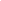 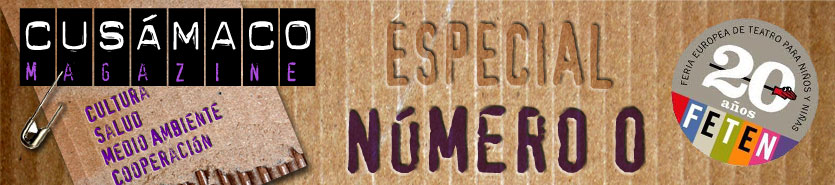 6 Marzo 2011FETEN después de FETENTeatro CrossoverCausa o consecuencia de esa presencia cada vez mayor del espectador adulto en el teatro infantil, es que una parte importante de los temas que se plantean y su tratamiento han experimentado en los últimos años transformaciones radicales. Desde un mundo paralelo al del teatro, el editorial, recientemente le pusieron nombre al fenómeno de los contenidos culturales dirigidos para un público de edad indeterminada en el que caben adultos, adolescentes y niñxs: Crossover (cruce, en castellano).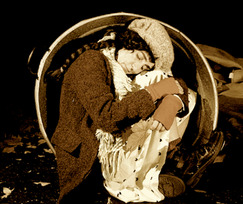 En esta tendencia cuyos orígenes se pierden en la noche de los tiempos —pues siempre existió el mensaje sin edades—  se  podrían situar no pocos montajes a los que se ha podido asistir en FETEN. Empezando por la obra que ha resultado ganadora de dos premios, mejor espectáculo: «El Refugio» de la Compañía La Rous y mejor interpretación femenina, Rosa Díaz. Monólogo escrito y protagonizado por la misma Rosa, con la aportación musical del compositor Mariano Lozano, que pone el acento en eso llamado daños colaterales de una guerra. Relato  poético y crudo de la experiencia de una niña atrapada en un refugio, su deterioro físico y psicológico a medida que pasan los días y se suceden los bombardeos, el hambre, la soledad, el miedo… La puesta en escena  recuerda ese Buero Vallejo insuperable de “Historias de una escalera”. Sobriedad, verosimilitud y valor para enfrentar y ponerse en la piel de esa parte de la realidad que da pavor contemplar y aun menos exponer a la mirada de lxs que no saben que tanta crueldad es posible en este mundo. Para la propia co-​​directora, Llanos Campos, la gente está acostumbrada al divertimento, pero cuando se cuenta una historia de verdad todo el mundo lo agradece y se sorprende. Lne.es LA NUEVAESPAÑA. 26-02-2011» Gijón 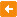 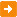 Rosa Díaz recibe el gran premio de Feten por su mirada a la guerra La Feria Europea de Artes Escénicas para Niños cierra su 20.ª edición con unos 27.000 espectadores, nuevo récord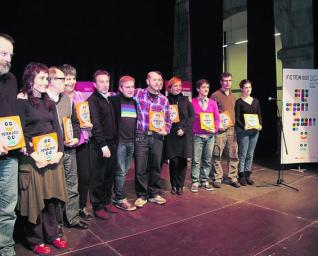 Rosa Díaz, segunda por la izquierda, con los otros ganadores de Feten, miembros del jurado y dirección de la feria. ángel gonzález  Palmarés. Gijón 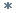 J. L. ARGÜELLES 
«Ha sido un trabajo duro, una apuesta y un riesgo». Son las palabras con las que Rosa Díaz, la gran triunfadora de la vigésima edición de la Feria Europea de Artes Escénicas para Niños y Niñas (Feten), recibió ayer el premio al mejor espectáculo y a la mejor interpretación femenina por su trabajo en «El refugio», un preciso alegato contra los horrores de la guerra a través de la visión de Eva, una niña que filtra el mundo desde la difícil perspectiva de un agujero en mitad de un conflicto bélico. 

Es un arriesgado e intenso trabajo de una hora en un certamen especial, con una gran afluencia de público y lleno en casi todos los espectáculos. Según cifras provisionales facilitadas ayer por Marián Osacar, directora de Feten, esta gran cita de referencia para el teatro de familia cerrará su vigésima edición con unos 27.000 espectadores, que han abarrotado los diez espacios oficiales. Nuevo récord. La Feria ha acogido las propuestas de un total de 65 compañías, procedentes de un total de 13 comunidades autónomas españolas y de 8 países europeos. El público ha podido ver 4 estrenos absolutos, entre ellos «El refugio». 

Rosa Díaz estaba exultante. Su compañía La Rous gana por segunda vez el premio al mejor espectáculo de Feten y, además, la actriz cumple treinta años en una profesión exigente como pocas. Nunca ha faltado a la cita gijonesa. «Es una hora de trabajo personal (es la única intérprete en el escenario) y escenográfico importante». La también directora subrayó la aportación musical a la obra del compositor Mariano Lozano. 

«Hay mucha creatividad», manifestó por su parte la directora de Feten, para quien «El refugio» es una «digna ganadora» que aporta un mensaje de evidente calado. Coincidió en que la propuesta teatral de La Rous es «arriesgada», en un año con muy dignas competidoras, caso de «El fantástico viaje de Jonás el espermatozoide», por el que Ángel Calvente se llevó el premio a la mejor dirección. Marián Osacar perfila planteamientos para la próxima edición: «Vamos a repensar cómo proyectar Feten para atraer programadores extranjeros que abran mercados a las producciones españolas». A juicio de la directora, el llamado teatro infantil español se «ha ido poniendo las pilas» en estos veinte años.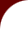 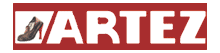 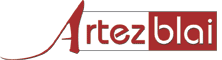 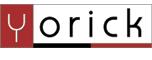 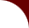 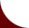 Revista de las Artes Escénicas El Periódico de las Artes Escénicas Librería de las Artes Escénicas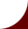 